EUROCLASSICA ECCL – European Certificate for Classics 2019ELEXLatin Level 1/VestibulumAuthor: Bärbel Flaig, Germany www.euroclassica.eu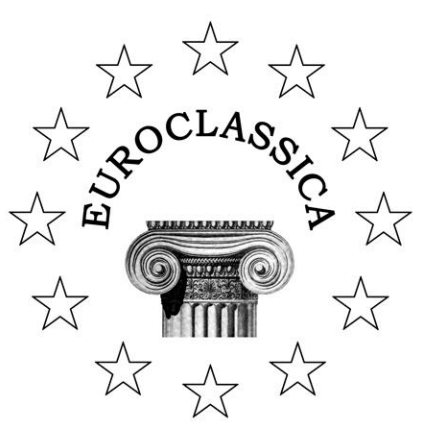 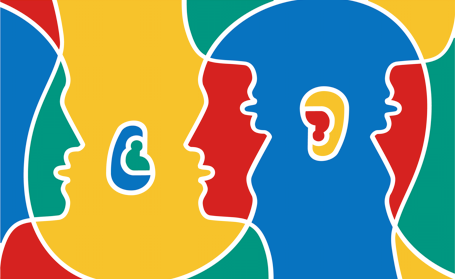 Austria Belgium Bosnia and HerzegovinaBulgaria Croatia Czech Republic DenmarkFinland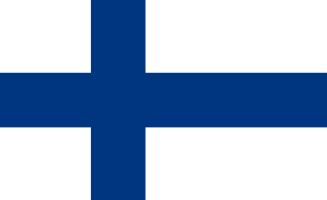 France Germany Greece Hungary Italy Lithuania Luxembourg Netherlands Poland Portugal Romania Russian Federation Serbia Spain Sweden Switzerland North Macedonia United Kingdom of Great Britain and Northern IrelandEcoles EuropéennesEach correct answer gives you one point. 37-40 points win a gold medal, 33-36 points a silver medal, 29-32 points a bronze medal. The winner will receive a certificate with the stamp of Euroclassica and a signature of the president of Euroclassica. Duration: 40 minutesFür jede richtige Antwort bekommst du einen Punkt. Mit 37-40 Punkten gewinnt man eine Goldmedaille, mit 33-36 Punkten eine Silbermedaille, mit 29-32 Punkten eine Brozemedaille. Die Gewinner erhalten ein Zertifikat mit dem Sempel der Euroclassica und der Unterschrift des Präsidenten der Euroclassica. Dauer: 40 MinutenChristian Laes, President Euroclassica Bärbel Flaig, Coordinator ELEX Read the passage below and answer the questions which follow on the next pages. Some words appear in bold, which are given in the list of vocabulary below. Be sure to use these carefully!Lies dir den unten stehenden Text durch und beantworte die Fragen auf den folgenden Seiten. Die fettgedruckten Wörter sind in der Vokabelliste angegeben. Nutze sie mit Bedacht! CoriolanusAlthough the Paticians had allowed that the Plebeians elected tribunes (tribuni plebis) to represent their rights, there were often conflicts between them:Obwohl die Patrizier den Plebejer zugestanden hatten, Volkstribunen (tribuni plebis) zu wählen, die ihre Rechte vertreten sollten, gab es oft Konflike zwischen beiden:Adapted from Livy/nach Livius, Ab urbe conditaNonnullis annis post propter multa bella frumentum in urbe deerat. Patres plebem fame superare consilium ceperunt. Tum Coriolanus orationem habuit. Patribus verba placuerunt, sed plebs Coriolanum hostem ex urbe expulit. Iratus Coriolanus ad Volscos contendit. Illorum copiis Romanos superare constituit.  Romani legatos miserunt, sed frustra de pace egerunt. Tum mater Coriolani, uxor cum liberis, aliae feminae Romanae in Volscorum castra venerunt. Illae virum vicerunt precibus – copias in fines Volscorum reduxit. Roma servata est. Coriolanum autem a Volscis iratis occisum esse fama est.Vocabulary /Vokabeln:Select one of the possible answers in the list. If your choice is not clear to your examiner, it will be marked wrong./Wähle eine Antwort pro Frage aus und markiere sie eindeuig.Comprehension questions /TextverstehenLanguage and Grammar questions / GrammatikCulture, civilisation and language legacy questions / Landeskunde, Realien, Ethymologiefrumentum, i n.cornGetreidedesum, es, esse, defuilackfehlen, mangelnpatreshere: the senatorshier: die Senatorenplebs, plebis f.the plebeiansdie Plebejerfames, is f.hungerHungerCoriolanus, i m.Coriolanus (advocate of the patricians)Coriolan (Vorkämpfer der Patrizier)expello, is, ere, expuli, expulsumdrive away, expelvertreibenVolsci, orum m.Volsci (people in Latium)die Volsker (Volksstamm in Latium)copiae, arum, f.(armed) forcesTruppenlegati, orum m.envoyGesandtefemina, ae f.womanFraucastra, orum n.campLagerpreces, um f.requestsBittenfines, ium m.territoryGebietreduco, is, ere, reduxi, reductumlead backzurückführenfama, ae f.traditionÜberlieferung1.Why there wasn´t any corn left? Because of Warum gab es kein Getreide mehr? Wegena.the robbersder Räuberb.the many warsder vielen Kriegec.the cold winterdes kalten Wintersd.the hot summerdes heißen Sommers2.Who liked the speech of Coriolanus?Wer fand Coriolans Rede gut?a.the senatorsdie Senatorenb.the plebeiansdie Plebejerc.the Volscidie Volskerd.the womendie Frauen3.The Plebeians treated Coriolanus like aDie Plebejer behandelten Coriolan wie einena.friend.Freund.b.general.Feldherr.c.enemy.Feind.d.superior.Vorgesetzten.4.How was the reaction of Coriolanus?Wie reagierte Coriolanus?a.He fled to the Volsci.Er floh zu den Volskern.b.He fled to a friend.Er floh zu einem Freund.c.He married.Er heiratete.d.He held a speech.Er hielt eine Rede.5.What did the Romans do?Was taten die Römer?a.They built a wall.Sie bauten eine Mauer.b.They prayed to the Gods.Sie beteten zu den Götternc.They went home.Sie gingen nach Hause.d.They sent an envoy.Sie schickten Gesandte.6.What did the Romans want?Was wollten die Römer?a.waterWasserb.the territory of the Volscidas Gebiet der Volskerc.slavesSklavend.peaceFrieden7.Who made Coriolanus change his mind?Wer bewirkte Coriolans Meinungsänderung?a.the envoydie Gesandtenb.the senatorsdie Senatorenc.the womendie Frauend.the Volscidie Volsker8.How was Coriolanus moved? Wodurch wurde Coriolan bewegt?a.presentsGeschenkeb.requestsBittenc.promisesVersprechungend.threatsDrohungen9.What did happen to Rome? Was geschah mit Rom?a.It was destroyed.Es wurde zerstört.b.It was saved.Es wurde gerettet.c.It was punished.Es wurde bestraft.d.It was rebuilt.Es wurde wieder aufgebaut.10.Who is dead at the end of the text?Wer ist am Ende des Textes tot?a.the Volscidie Volskerb.the wifedie Ehefrauc.CoriolanusCoriolanusd.the senatorsdie Senatoren11.Volscorum (l.6): Which case is this?Volscorum (Z.6): Welcher Fall ist das?a.nominativeNominativb.genitiveGenitivc.dativeDativd.accusativeAkkusativ12.superare (l.2) is a...superare (Z.2) ist ein …a.infinitiveInfinitivb.participlePartizipc.imperativeImperativd.indicativeIndikativ13.constituit (l.4): Which tense is it?constituit (Z.4): Welche Zeitform ist das?a.imperfectImperfektb.perfectPerfektc.pluperfectPlusquamperfektd.futureFutur14.Romani (l.5): Which case is it?Romani (Z.5): Welcher Fall ist das?a.nominativeNominativb.genitiveGenitivc.dativeDativd.accusativeAkkusativ15.urbe (l.3): What would be the plural of the same case?urbe (Z.3): Welche Form ist der Plural (im selben Fall)?a.urbemb.urbibusc.urbesd.urbium16.contendit (l.4): The plural of this verb (in the same tense) is ...contendit (Z.4): Welche Form ist der Plural (in derselben Zeit)?a.contendantb.contendebantc.contendentd.contenderunt17.servata (l.7): Which is the imperfect of servare?servata (Z.7): Welche Form ist das Imperfekt von servare?a.servemb.servaboc.servabamd.serva18.Which noun is in the accusative case?Welches Substantiv steht im Akkusativ?a.orationem (l.2)b.patres (l.1)c.Volscis (l.8)d.fama (l.8)19.What is frustra (l.5)?Was ist frustra (Z.5) ?a.a nounein Subsantivb.a verbein Verbc.an adverbein Adverbd.an adjectiveein Adjektiv20.occisum esse (l.8) is aoccisum esse (Z.8) ist eina.infinitiveInfinitivb.participlePartizipc.imperativeImperativd.indicativeIndikativ21.Who is the Roman Goddess of love?Wie heißt die römische Liebesgöttin ?a.VenusVenusb.CorneliaCorneliac.AphroditeAphrodited.CleopatraKleopatra22.What is the name of the wife of the god of the Underworld?Wie heißt die Frau des Gottes der Unterwelt?a.VenusVenusb.DianaDianac.MinervaMinervad.ProserpinaProserpina23.Where can you see gladiatores?Wo kann man gladiatores sehen?a.in villab.in thermisc.in amphitheatrod.in templo24.What are latrinae?Was sind latrinae?a.tearsTränenb.crosswindsSeitenwindec.toiletsToilettend.robbersRäuber25.In which room did the Romans sleep?In welchem Raum schliefen die Römer?a.vestibulumb.atriumc.tricliniumd.cubiculum26.Which language is not derived from Latin?Welche Sprache ist nicht vom Lateinischen abgeleitet?a.FrenchFranzösischb.PortuguesePortugisischc.RomanianRumänischd.HungarianUngarisch27.Who did not go to the Underworld as a living person?Wer ging nicht lebend in die Unterwelt?a.NeroNerob.AeneasAeneasc.Percy JacksonPercy Jacksond.OrpheusOrpheus28.Who founded Rome?Wer hat Rom gegründet?a.RemusRemusb.Julius CaesarJulius Caesarc.RomulusRomulusd.AugustusAugustus29.Which language does not use the Latin alphabet?Welche Sprache benutzt nicht das lateinische Alphabet?a.ItalianItalienischb.SwedishSchwedischc.PolishPolnischd.RussianRussisch30.What does Cave canem mean?Was bedeuet Cave canem?a.Beware of the dog!Hüte dich vor dem Hund!b.Give me some hats!Gib mir Hüte!c.No dogs allowed!Hunde müssen draußen bleiben!d.Stupid idiot!Dummer Hund!31.Which one was a Roman writer?Wer war ein römischer Schriftsteller?a.AeneasAeneasb.LivyLiviusc.SpartacusSpartakusd.JesusJesus32.Which place was not inside the Roman Baths?Welcher diese Orte befand sich nicht in den Thermen?a.frigidariumb.tepidariumc.calidariumd.convivium33.Which river passes through Rome?Welcher Fluss durchquert Rom?a.ThamesThemseb.TiberTiberc.VolgaWolgad.MississippiMississippi34.Which people defeated the Romans intellectually?Welches Volk besiegte die Römer geistig?a.the Greeksdie Griechenb.the Britishdie Britenc.the Americansdie Amerikanerd.the Russiansdie Russen35.When were the Ides of March?Wann waren die Iden des März?a.15th March15. Märzb.1st March1. Märzc.31th March31. Märzd.15th May15. Mai36.What is papyrus made of?Woraus stellt man Papyrus her?a.waxWachsb.paperPapierc.a planteiner Pflanzed.cloth Stoff37.Which of these did the Romans not know?Was kannten die Römer nicht?a.beetrootRote Beeteb.porridgeBreic.peachPfirsichd.potatoKartoffel38.Who defeated the Hydra?Wer besiegte die Hydra?a.OdysseusOdysseusb.HerculesHerkulesc.JasonJasond.TheseusTheseus39.What sort of coin was an aureus?Aus welchem Metall wurde ein aureus hergestellt?a.goldenGoldb.silverSilberc.copperKupferd.tinZinn40.What is the meaning of arma?Was bedeutet arma?a.armyArmeeb.loveLiebec.armsArmed.weaponsWaffen